PHÒNG GD TX BUÔN HỒTRƯỜNG TH NƠ TRANG LƠNG	                              Ma trận đề kiểm tra cuối năm- Lớp 1A1Năm học 2021- 2022Môn: ToánI. TRẮC NGHIỆM: Khoanh vào chữ cái trước kết quả đúng: Câu 1:((M1) a) (0,5đ )Trong các số:  35, 98, 74, 69  số nào lớn nhất.               b) (0,5đ) Trong các số:  69, 74, 98, 35  số nào bé nhất .   Câu 2:(M1)  Khoanh vào chữ cái trước kết quả đúng: 	a) Số gồm 8 chục và 2 đơn vị là: 0,5đb) Số bốn mươi hai được viết là:Câu 3: (M2) 0,5đ Tính 42 + 40 = …	Câu 4: (M1)  (1đ) Trong các số 25; 46; 60; 7; 90 số tròn chục là:  A. 25; 60                B. 46 ;90              C.60; 90		D.  7; 60Câu 5: (M1) Hình thích hợp đặt vào dấu chấm hỏi là hình nào? 0,5đCâu 6 .(M2)(1đ)  Đồng hồ dưới đây chỉ mấy giờ?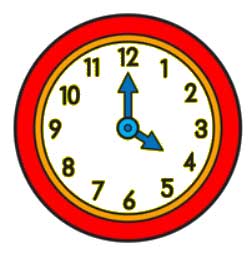 		II. TỰ LUẬN:Câu 7: (M2) (1đ)    Đặt tính rồi tính: Câu 8:(M2) (1đ)     Nối đúng ? 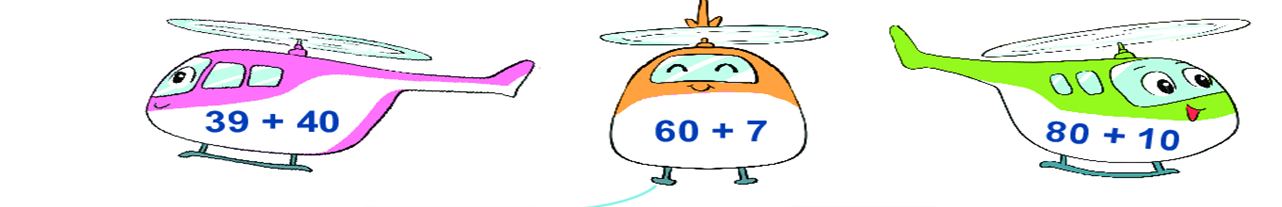                                        67                          79                                90Câu 9: (M3) a. (1đ) Viết phép tính và trả lời câu hỏi.      Lớp 1A trồng được 24 cây, lớp 1B trồng được 3 chục  cây. Hỏi cả hai lớp trồng được bao nhiêu cây?       Đổi:……………………………………………………….Phép tính:	=Trả lời: Cả hai lớp trồng được                      cây.Câu 10:(M3) (1đ)Có......hình vuông.Có ......hình tam giácHƯỚNG DẪN ĐÁNH GIÁ, CHO ĐIỂMI. TRẮC NGHIỆM: Khoanh vào chữ cái trước kết quả đúng:               II. TỰ LUẬN:              Câu 7: (1 điểm)mỗi phép tính đúng được  (0,5 điểm)Câu 8: (1 điểm)                                       67                          79                                90Câu 9: a.(1 điểm)  Đổi 3 chục cây = 30 cây  ( 0,25đ)Phép tính:                   24              +           30	=     54Trả lời:  Cả hai lớp trồng được         54      cây.Câu 10:  Mỗi ý (0,5 điểm)  -    3 hình vuông3 tam giácChuyên môn duyệt                                                         Người ra đềTrịnh Thị Yến                                                            Đường Thị PhượngMạch kiến thức, kĩ năngSố câu và số điểmMức 1Mức 1Mức 2Mức 2Mức 3Mức 3TổngTổngMạch kiến thức, kĩ năngSố câu và số điểmTNKQTLTNKQTLTNKQTLTNKQTLSố tự nhiên: Biết đếm đọc viết  các số trong phạm vi 100. So sánh các số trong phạm vi 100.Các phép tính với số tự nhiên. Phép cộng, phép trừ. Tính nhẩm. Thực hành giải quyết vấn đề liên quan đến phép tính cộng trừ.Số câu42143Số tự nhiên: Biết đếm đọc viết  các số trong phạm vi 100. So sánh các số trong phạm vi 100.Các phép tính với số tự nhiên. Phép cộng, phép trừ. Tính nhẩm. Thực hành giải quyết vấn đề liên quan đến phép tính cộng trừ.Câu số1,2,3,47,89Số tự nhiên: Biết đếm đọc viết  các số trong phạm vi 100. So sánh các số trong phạm vi 100.Các phép tính với số tự nhiên. Phép cộng, phép trừ. Tính nhẩm. Thực hành giải quyết vấn đề liên quan đến phép tính cộng trừ.Số điểm3,52,024,03,5Hình học: Nhận biết được hình vuông, hình tròn, hình tam giác, hình lập phương.Số câu112Hình học: Nhận biết được hình vuông, hình tròn, hình tam giác, hình lập phương.Câu số510Hình học: Nhận biết được hình vuông, hình tròn, hình tam giác, hình lập phương.Số điểm0,511,5Thời gian: Biết xem giờ đúng, có nhận biết ban đầu về thời gian.Số câu11Thời gian: Biết xem giờ đúng, có nhận biết ban đầu về thời gian.Câu số6Thời gian: Biết xem giờ đúng, có nhận biết ban đầu về thời gian.Số điểm10,5TổngSố câu512273TổngSố điểm4,01,02,036,04,0PHÒNG GIÁO DỤC TX BUÔN HỒTRƯỜNG TIỂU HỌC NƠ TRANG LƠNGHọ và tên:.......................................Lớp:......ĐỀ KIỂM TRA CUỐI NĂM NĂM HỌC 2021 – 2022Môn: Toán 1(Thời gian: 40 phút)ĐiểmLời nhận xét của giáo viênA . 35B . 74C .  98D .  69A . 69B . 98C .  74D .  35A. 28B. 82C.  80D.  92A . 402B . 24C .  42D .  40A . 82B . 72C .  62D .  52A. 6 giờB. 7 giờC. 4 giờD. 12 giờ60 + 20.......................................................................98 – 40...............................................................Câu1a)1b2a)2b)3456Ý đúngCDBCACBCĐiểm0,50,50,50,50,510,5160 + 2060208098 – 40   98  40  58